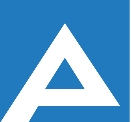 Agenţia Naţională pentru Ocuparea Forţei de MuncăLista candidaţilor admişi la concursul pentru ocuparea funcţiilor publice vacante:Notă: Persoanele care au depus dosarul de concurs prin e-mail se vor prezenta la data de                         15.07.2020, ora 10:00 cu documentele originale pentru a se verifica veridicitatea actelor depuse, sub sancţiunea respingerii dosarului de concurs (mun. Chișinău, str. V. Alecsandri 1, etajul VI).Nr. d/oNume, PrenumeComentariiSpecialist principal în direcția ocuparea forței de muncă CăușeniSpecialist principal în direcția ocuparea forței de muncă CăușeniProba scrisă va avea loc la data de 15.07.2020, ora 10:00, sala de ședințe a AgențieiNaționale pentru Ocuparea Forței de Muncă,Mun. Chișinău, str. Vasile Alecsandri, 1, etajul VI1.Rusu CristinaProba scrisă va avea loc la data de 15.07.2020, ora 10:00, sala de ședințe a AgențieiNaționale pentru Ocuparea Forței de Muncă,Mun. Chișinău, str. Vasile Alecsandri, 1, etajul VI2.Timofeev OlgaProba scrisă va avea loc la data de 15.07.2020, ora 10:00, sala de ședințe a AgențieiNaționale pentru Ocuparea Forței de Muncă,Mun. Chișinău, str. Vasile Alecsandri, 1, etajul VI2.Tataru OxanaProba scrisă va avea loc la data de 15.07.2020, ora 10:00, sala de ședințe a AgențieiNaționale pentru Ocuparea Forței de Muncă,Mun. Chișinău, str. Vasile Alecsandri, 1, etajul VI